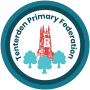 PECurriculum Progression of SkillsOur Aims: Our PE curriculum aims to help each child understand their potential, recognise and celebrate other's achievements and to foster an understanding of how their body works. We aim to provide activities of all kinds so all children can take part at their level during the lesson, at play and in the community, enabling every child the opportunity to take part in a wide variety of sports and encouraging lifelong activity.EYFSYear1Year2Year3Year4Year5Year6DanceExperiments with different ways of moving. Children show good control and co-ordination in large and small movements. They move confidently in a range of ways, safely negotiating space. Copies and explores basic movements and body patternsRemembers simple movements and dance stepsLinks movements to sounds and music.Responds to range of stimuli.Copies and explores basic movements with clear control.Varies levels and speed in sequenceCan vary the size of their body shapesAdd change of direction to a sequenceUses space well and negotiates space clearly.Can describe a short dance using appropriate vocabulary.Responds imaginatively to stimuli.Beginning to improvise independently to create a simple dance.Beginning to improvise with a partner to create a simple dance.Translates ideas from stimuli into movement with support.Beginning to compare and adapt movements and motifs to create a larger sequence.Uses simple dance vocabulary to compare and improve work.Confidently improvises with a partner or on their own.Beginning to create longer dance sequences in a larger group.Demonstrating precision and some control in response to stimuli.Beginning to vary dynamics and develop actions and motifs.Demonstrates rhythm and spatial awareness.Modifies parts of a sequence as a result of self-evaluation.Uses simple dance vocabulary to compare and improve work.Beginning to exaggerate dance movements and motifs (using expression when moving)Demonstrates strong movements throughout a dance sequence.Combines flexibility, techniques and movements to create a fluent sequence.Moves appropriately and with the required style in relation to the stimulus e.g using various levels and ways of travelling Beginning to show a change of pace and timing in their movements.Uses the space provided to his maximum potential.Improvises with confidence, still demonstrating fluency across their sequence.Modifies parts of a sequence as a result of self and peer evaluation.Uses more complex dance vocabulary to compare and improve work.Exaggerate dance movements and motifs (using expression when moving)Performs with confidence, using a range of movement patterns.Demonstrates a strong imagination when creating own dance sequences and motifs.Demonstrates strong movements throughout a dance sequence.Combines flexibility, techniques and movements to create a fluent sequence.Moves appropriately and with the required style in relation to the stimulus e.g using various levels, ways of travelling and motifs.Beginning to show a change of pace and timing in their movements.Is able to move to the beat accurately in dance sequences.Improvises with confidence, still demonstrating fluency across their sequence.Dances with fluency, linking all movements and ensuring they flow.Demonstrates consistent precision when performing dance sequences.Modifies parts of a sequence as a result of self and peer evaluation.Uses more complex dance vocabulary to compare and improve work.GymExperiments with different ways of moving. Travels with confidence and skill around, under, over and through balancing and climbing equipment.Children show good control and co-ordination in large and small movements.They move confidently in a range of ways, safely negotiating space. Copies and explores basic movements with some control and coordination.Can perform different body shapesPerforms at different levelsCan perform 2 footed jumpCan use equipment safelyBalances with some controlCan link 2-3 simple movementsExplores and creates different pathways and patterns.Uses equipment in a variety of ways to create a sequenceLink movements together to create a sequenceApplies compositional ideas independently and with others to create a sequence.Copies, explores and remembers a variety of movements and uses these to create their own sequence.Describes their own work using simple gym vocabulary.Beginning to notice similarities and differences between sequences.Uses turns whilst travelling in a variety of ways.Beginning to show flexibility in movementsBeginning to develop good technique when travelling, balancing, using equipment etcLinks skills with control, technique, co-ordination and fluency.Understands composition by performing more complex sequences.Beginning to use gym vocabulary to describe how to improve and refine performances.Develops strength, technique and flexibility throughout performances.Creates sequences using various body shapes and equipment.Combines equipment with movement to create sequences.Select and combine their skills, techniques and ideas.Apply combined skills accurately and appropriately, consistently showing precision, control and fluency.Draw on what they know about strategy, tactics and composition when performing and evaluating.Analyse and comment on skills and techniques and how these are applied in their own and others' work.Uses more complex gym vocabulary to describe how to improve and refine performances.Develops strength, technique and flexibility throughout performances.Links skills with control, technique, co-ordination and fluency. Understands composition by performing more complex sequences.Plan and perform with precision, control and fluency, a movement sequence showing a wide range of actions including variations in speed, levels and directions.Performs difficult actions, with an emphasis on extension, clear body shape and changes in direction.Adapts sequences to include a partner or a small group.Gradually increases the length of sequence work with a partner to make up a short sequence using the floor, mats and apparatus, showing consistency, fluency and clarity of movement.Draw on what they know about strategy, tactics and composition when performing and evaluating.Analyse and comment on skills and techniques and how these are applied in their own and others' work.Uses more complex gym vocabulary to describe how to improve and refine performances.Develops strength, technique and flexibility throughout performances.GamesJumps off an object and lands appropriately. Negotiates space successfully when playing racing and chasing games with other children, adjusting speed or changing direction to avoid obstacles.Shows increasing control over an object in pushing, patting, throwing, catching or kicking it.Shows a preference for a dominant hand/ footChildren show good control and co-ordination in large and small movements.They move confidently in a range of ways, safely negotiating space. They handle equipment and tools effectively, including pencils for writing.Can travel in a variety of ways including running and jumping. Beginning to perform a range of throws. Receives a ball with basic controlBeginning to develop hand-eye coordinationParticipates in simple gamesConfident to send the ball to others in a range of ways. Beginning to apply and combine a variety of skills (to a game situation)Develop strong spatial awareness. Beginning to develop own games with peers. Understand the importance of rules in games. Develop simple tactics and use them appropriately. Beginning to develop an understanding of attacking/ defendingUnderstands tactics and composition by starting to vary how they respond.Vary skills, actions and ideas and link these in ways that suit the games activity. Beginning to communicate with others during game situations. Uses skills with co-ordination and control. Develops own rules for new games.   Works well in a group to develop various games. Beginning to understand how to compete with each other in a controlled manner. Beginning to select resources independently to carry out different skills. Vary skills, actions and ideas and link these in ways that suit the games activity. Shows confidence in using ball skills in various ways, and can link these together e.g. dribbling, bouncing, kickingUses skills with co-ordination, control and fluency. Takes part in competitive games with a strong understanding of tactics and composition. Can create their own games using knowledge and skills.Works well in a group to develop various games. Compares and comments on skills to support creation of new games.Can make suggestions as to what resources can be used to differentiate a game.  Apply basic skills for attacking and defending. Uses running, jumping, throwing and catching in isolation and combination. Vary skills, actions and ideas and link these in ways that suit the games activity. Shows confidence in using ball skills in various ways, and can link these together. Uses skills with co-ordination, control and fluency. Takes part in competitive games with a strong understanding of tactics and composition. Can create their own games using knowledge and skills.Can make suggestions as to what resources can be used to differentiate a game.  Apply basic skills for attacking and defending. Uses running, jumping, throwing and catching in isolation and combination. Vary skills, actions and ideas and link these in ways that suit the games activity. Shows confidence in using ball skills in various ways, and can link these together effectively e.g. dribbling, bouncing, kickingKeeps possession of balls during games situations. Consistently uses skills with co-ordination, control and fluency. Takes part in competitive games with a strong understanding of tactics and composition. Can create their own games using knowledge and skills.Modifies competitive games.  Compares and comments on skills to support creation of new games.Can make suggestions as to what resources can be used to differentiate a game.  Apply knowledge of skills for attacking and defending. Uses running, jumping, throwing and catching in isolation and in combination. SwimmingSwims competently, confidently and proficiently over a distance of at least 25 metres Uses a range of strokes effectively e.g. front crawl, backstroke and breaststroke.Performs safe self-rescue in different water-based situations.Swims competently, confidently and proficiently over a distance of at least 25 metres Uses a range of strokes effectively e.g. front crawl, backstroke and breaststroke.Performs safe self-rescue in different water-based situations.Swims competently, confidently and proficiently over a distance of at least 25 metres Uses a range of strokes effectively e.g. front crawl, backstroke and breaststroke.Performs safe self-rescue in different water-based situations.Swims competently, confidently and proficiently over a distance of at least 25 metres Uses a range of strokes effectively e.g. front crawl, backstroke and breaststroke.Performs safe self-rescue in different water-based situations.OAADevelops listening skills.Listens to instructions from a partner/ adult.  Beginning to think activities through and problem solve.Discuss and work with others in a group.Demonstrates an understanding of how to stay safe.Develops strong listening skills. Uses simple maps. Beginning to think activities through and problem solve.Choose and apply strategies to solve problems with support. Discuss and work with others in a group. Demonstrates an understanding of how to stay safe.Develops strong listening skills. Uses and interprets simple maps.Think activities through and problem solve using general knowledge.Choose and apply strategies to solve problems with support. Discuss and work with others in a group.Demonstrates an understanding of how to stay safe.Develops strong listening skills. Uses and interprets simple maps.Think activities through and problem solve using general knowledge.Choose and apply strategies to solve problems with support. Discuss and work with others in a group.Demonstrates an understanding of how to stay safe.AthleticsCan run at different speeds.Can jump from a standing position Performs a variety of throws with basic control.Can change speed and direction whilst running. Can jump from a standing position with accuracy. Performs a variety of throws with control and co-ordination. Can use equipment safelyBeginning to run at speeds appropriate for the distance e.g. sprinting and cross countryCan perform a running jump with some accuracy Performs a variety of throws using a selection of equipment. Can use equipment safely and with good control.Beginning to build a variety of running techniques and use with confidence. Can perform a running jump with more than one component e.g. hop skip jump (triple jump)Demonstrates accuracy in throwing and catching activities.  Describes good athletic performance using correct vocabulary. Can use equipment safely and with good control.Beginning to build a variety of running techniques and use with confidence. Can perform a running jump with more than one component. e.g. hop skip jump (triple jump)Beginning to record peers performances, and evaluate these. Demonstrates accuracy and confidence in throwing and catching activities.  Describes good athletic performance using correct vocabulary. Can use equipment safely and with good control. Beginning to build a variety of running techniques and use with confidence. Can perform a running jump with more than one component. e.g. hop skip jump (triple jump)Beginning to record peers performances, and evaluate these. Demonstrates accuracy and confidence in throwing and catching activities.  Describes good athletic performance using correct vocabulary. Can use equipment safely and with good control. EvaluationCan comment on own and others performanceCan give comments on how to improve performance.Use appropriate vocabulary when giving feedback.Can comment on own and others performanceCan give comments on how to improve performance.Use appropriate vocabulary when giving feedback.Watches and describes performances accurately. Beginning to think about how they can improve their own work. Work with a partner or small group to improve their skills. Make suggestions on how to improve their work, commenting on similarities and differences.Watches and describes performances accurately. Beginning to think about how they can improve their own work. Work with a partner or small group to improve their skills. Make suggestions on how to improve their work, commenting on similarities and differences.Watches and describes performances accurately. Learn from others how they can improve their skills.   Comment on tactics and techniques to help improve performances.   Make suggestions on how to improve their work, commenting on similarities and differences.Watches and describes performances accurately. Learn from others how they can improve their skills.   Comment on tactics and techniques to help improve performances.   Make suggestions on how to improve their work, commenting on similarities and differences.Healthy LifestylesShows some understanding that good practices with regard to exercise, eating, sleeping and hygiene can contribute to good health. Children know the importance for good health of physical exercise, and a healthy diet, and talk about ways to keep healthy and safe. Can describe the effect exercise has on the bodyCan explain the importance of exercise and a healthy lifestyle. Can describe the effect exercise has on the bodyCan explain the importance of exercise and a healthy lifestyle. Can describe the effect exercise has on the bodyCan explain the importance of exercise and a healthy lifestyle.Understands the need to warm up and cool down. Can describe the effect exercise has on the bodyCan explain the importance of exercise and a healthy lifestyle.Understands the need to warm up and cool down. Can describe the effect exercise has on the bodyCan explain the importance of exercise and a healthy lifestyle.Understands the need to warm up and cool down.Can describe the effect exercise has on the bodyCan explain the importance of exercise and a healthy lifestyle.Understands the need to warm up and cool down.